STUDENT SERVICES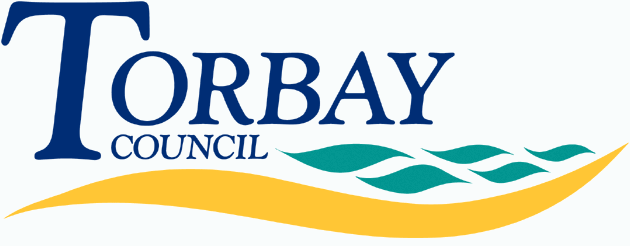 Children starting in reception at primary school in September 2018 (on time applications)Below are the admissions criteria (in descending order of priority) together with the number of places offered under that criterion:Last place offeredWarberry Church of England AcademyAdmission number: 60Total number of preferences for places101First preferences considered53First preferences offered (percentage offered)53 (100%)Second preferences considered36Second preferences offered (percentage offered)6 (17%)Third preferences considered 12Third preferences offered (percentage offered)0 (0%)CriterionNumber of places offeredChildren who have an Education, Health and Care Plan or a Statement of Special Educational Needs where the Academy is named.0A ‘looked after child’ or a child who was previously looked after but ceased to be so because they were adopted or became subject to a child arrangements order or special guardianship order.0Children with a sibling attending the Academy at the time of application.26Children of staff where the member of staff has been employed within Learning Academy Partnership (South West) for two or more years at the time at which the application for admission to the school is made, and/or the member of staff is recruited to fill a vacant post for which there is a demonstrable skills shortage.0Other children for whom an application for the school has been received.33Children allocated to school closest to home address with space available where preferred school(s) cannot be offered0TOTAL59CriterionDistance from school (if used as tie-break)Other children for whom an application for the school has been received.n/aNumber of places still available on National Offer Day1